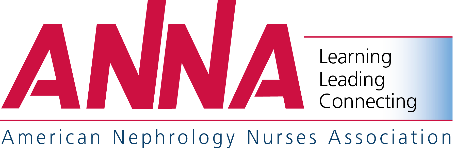 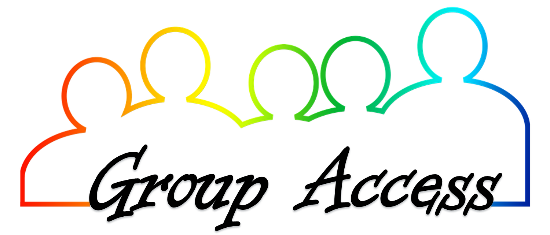 Group Access Registration List                                                                     This form must accompany your Group Access FormRefund Policy:  No refunds to the chapter, but a participant may transfer their registration to another person.  Notify Janet Betts at janet.betts@annanurse.org.  Include the name of participant who is cancelling and the new participants’ name, address and email.                                     Chapter Group Access Form Registration Deadline:  May 1, 2022Send completed form to janet.betts@annanurse.org                                    Chapter Group Access Form Registration Deadline:  May 1, 2022Send completed form to janet.betts@annanurse.org                                    Chapter Group Access Form Registration Deadline:  May 1, 2022Send completed form to janet.betts@annanurse.org                                    Chapter Group Access Form Registration Deadline:  May 1, 2022Send completed form to janet.betts@annanurse.org                                    Chapter Group Access Form Registration Deadline:  May 1, 2022Send completed form to janet.betts@annanurse.org                                    Chapter Group Access Form Registration Deadline:  May 1, 2022Send completed form to janet.betts@annanurse.org                                    Chapter Group Access Form Registration Deadline:  May 1, 2022Send completed form to janet.betts@annanurse.org                                    Chapter Group Access Form Registration Deadline:  May 1, 2022Send completed form to janet.betts@annanurse.org                                    Chapter Group Access Form Registration Deadline:  May 1, 2022Send completed form to janet.betts@annanurse.org                                    Chapter Group Access Form Registration Deadline:  May 1, 2022Send completed form to janet.betts@annanurse.org                                    Chapter Group Access Form Registration Deadline:  May 1, 2022Send completed form to janet.betts@annanurse.org                                    Chapter Group Access Form Registration Deadline:  May 1, 2022Send completed form to janet.betts@annanurse.orgcontact informationcontact informationcontact informationcontact informationcontact informationcontact informationcontact informationcontact informationcontact informationcontact informationcontact informationcontact information                  Chapter:                   Chapter:       Contact Person:      Contact Person:                    Phone:                    Phone:Email:      Email:      Email:      Email:      Choose 1 OptionAll participants must participate with the same option.Choose 1 OptionAll participants must participate with the same option.Choose 1 OptionAll participants must participate with the same option.Choose 1 OptionAll participants must participate with the same option.Choose 1 OptionAll participants must participate with the same option.Choose 1 OptionAll participants must participate with the same option.Choose 1 OptionAll participants must participate with the same option.Choose 1 OptionAll participants must participate with the same option.Choose 1 OptionAll participants must participate with the same option.Choose 1 OptionAll participants must participate with the same option.Choose 1 OptionAll participants must participate with the same option.Choose 1 OptionAll participants must participate with the same option.                 Sunday, May 22…............................................  (7.0 CH)$   175                 Sunday, May 22…............................................  (7.0 CH)$   175                 Sunday, May 22…............................................  (7.0 CH)$   175                 Sunday, May 22…............................................  (7.0 CH)$   175                 Sunday, May 22…............................................  (7.0 CH)$   175                 Sunday, May 22…............................................  (7.0 CH)$   175                 Sunday, May 22…............................................  (7.0 CH)$   175                 Sunday, May 22…............................................  (7.0 CH)$   175$      $      $                       Monday, May 22………………………………….. (7.0 CH)$   175                 Monday, May 22………………………………….. (7.0 CH)$   175                 Monday, May 22………………………………….. (7.0 CH)$   175                 Monday, May 22………………………………….. (7.0 CH)$   175                 Monday, May 22………………………………….. (7.0 CH)$   175                 Monday, May 22………………………………….. (7.0 CH)$   175                 Monday, May 22………………………………….. (7.0 CH)$   175                 Monday, May 22………………………………….. (7.0 CH)$   175$      $      $                       Tuesday, May 22………………………………..... (7.0 CH)$   175                 Tuesday, May 22………………………………..... (7.0 CH)$   175                 Tuesday, May 22………………………………..... (7.0 CH)$   175                 Tuesday, May 22………………………………..... (7.0 CH)$   175                 Tuesday, May 22………………………………..... (7.0 CH)$   175                 Tuesday, May 22………………………………..... (7.0 CH)$   175                 Tuesday, May 22………………………………..... (7.0 CH)$   175                 Tuesday, May 22………………………………..... (7.0 CH)$   175$      $      $                      Wednesday, May 23…………………………...…. (6.5 CH)  $ 175                  Wednesday, May 23…………………………...…. (6.5 CH)  $ 175                  Wednesday, May 23…………………………...…. (6.5 CH)  $ 175                  Wednesday, May 23…………………………...…. (6.5 CH)  $ 175                  Wednesday, May 23…………………………...…. (6.5 CH)  $ 175                  Wednesday, May 23…………………………...…. (6.5 CH)  $ 175                  Wednesday, May 23…………………………...…. (6.5 CH)  $ 175                  Wednesday, May 23…………………………...…. (6.5 CH)  $ 175  $      $      $                       Sunday, May 22 & Monday, May 23…....….…. (13.5 CH)  $ 300                   Sunday, May 22 & Monday, May 23…....….…. (13.5 CH)  $ 300                   Sunday, May 22 & Monday, May 23…....….…. (13.5 CH)  $ 300                   Sunday, May 22 & Monday, May 23…....….…. (13.5 CH)  $ 300                   Sunday, May 22 & Monday, May 23…....….…. (13.5 CH)  $ 300                   Sunday, May 22 & Monday, May 23…....….…. (13.5 CH)  $ 300                   Sunday, May 22 & Monday, May 23…....….…. (13.5 CH)  $ 300                   Sunday, May 22 & Monday, May 23…....….…. (13.5 CH)  $ 300  $      $      $      How many people are registering?                                                                          Complete the Registration List with each participant name, address and email.How many people are registering?                                                                          Complete the Registration List with each participant name, address and email.How many people are registering?                                                                          Complete the Registration List with each participant name, address and email.How many people are registering?                                                                          Complete the Registration List with each participant name, address and email.How many people are registering?                                                                          Complete the Registration List with each participant name, address and email.How many people are registering?                                                                          Complete the Registration List with each participant name, address and email.How many people are registering?                                                                          Complete the Registration List with each participant name, address and email.How many people are registering?                                                                          Complete the Registration List with each participant name, address and email.How many people are registering?                                                                          Complete the Registration List with each participant name, address and email.          X                  X                  X                                                                                            Total Due:                                                                                    Total Due:                                                                                    Total Due:                                                                                    Total Due:                                                                                    Total Due:                                                                                    Total Due:                                                                                    Total Due:                                                                                    Total Due:                                                                                    Total Due:$      $      $      payment Informationpayment Informationpayment Informationpayment Informationpayment Informationpayment Informationpayment Informationpayment Informationpayment Informationpayment Informationpayment Informationpayment Information Check Payable to ANNA Check Payable to ANNA Check Payable to ANNA Check Payable to ANNA Discover    Visa Master Card Master Card AMEX AMEX AMEX AMEXCredit Card #:Credit Card #:Credit Card #:        Expiration Date:        Expiration Date:Security Code:Security Code:Security Code:                    Amount:                    Amount:$     $     Name of Card Holder:Name of Card Holder:Name of Card Holder:NameAddressEmail1.2.3.4.5.6.7.8.9.10.11.12.13.14.15.16.17.18.19.20.